MAT –  Dijeljenje brojem 2                                       16.3.2020.Udžbenik str. 70., 71.Napisati naslov u bilježnicu.Zalijepiti slike koje šaljem i riješiti zadatke.Riješiti zadatke u udžbeniku.Dijeljenje brojem 2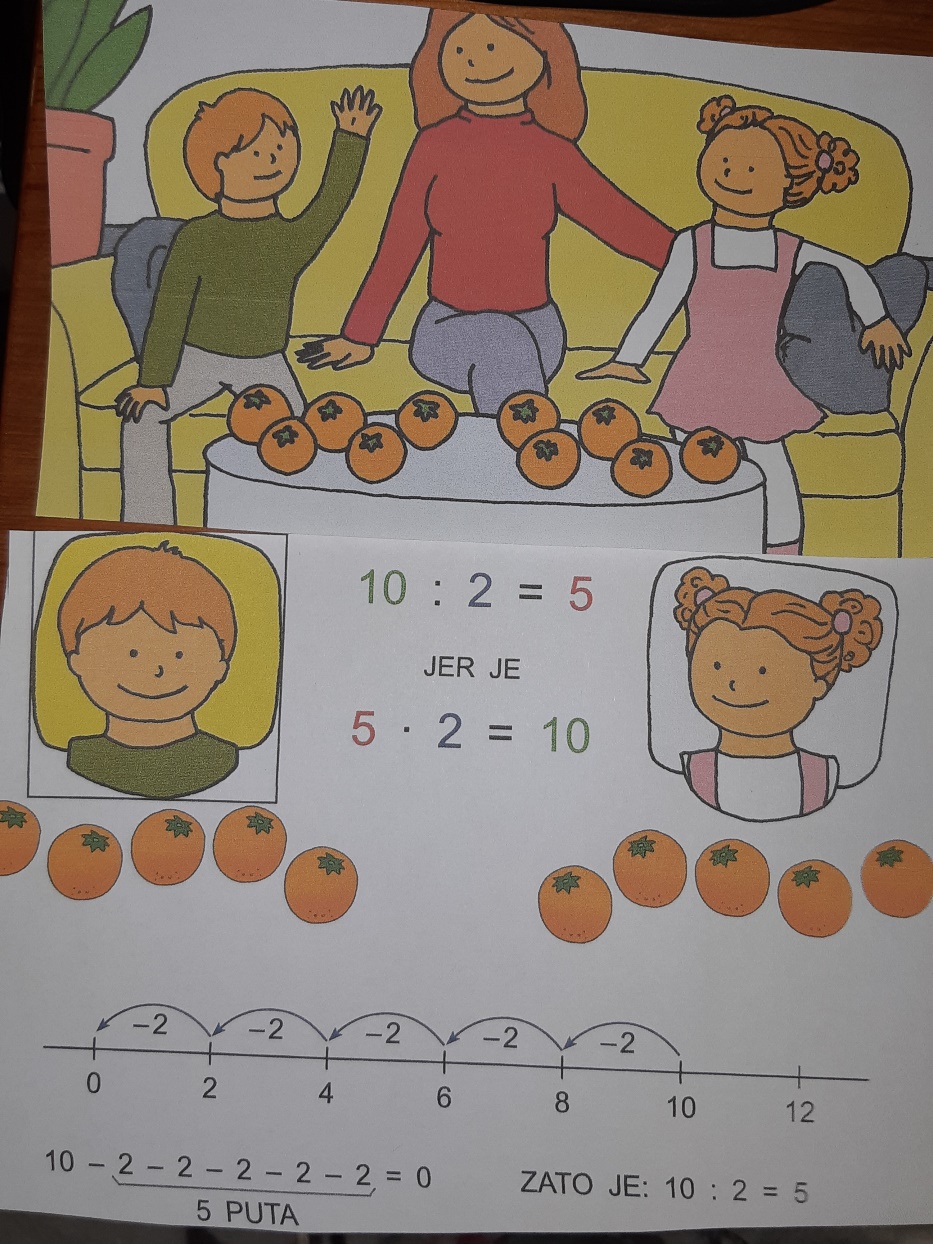 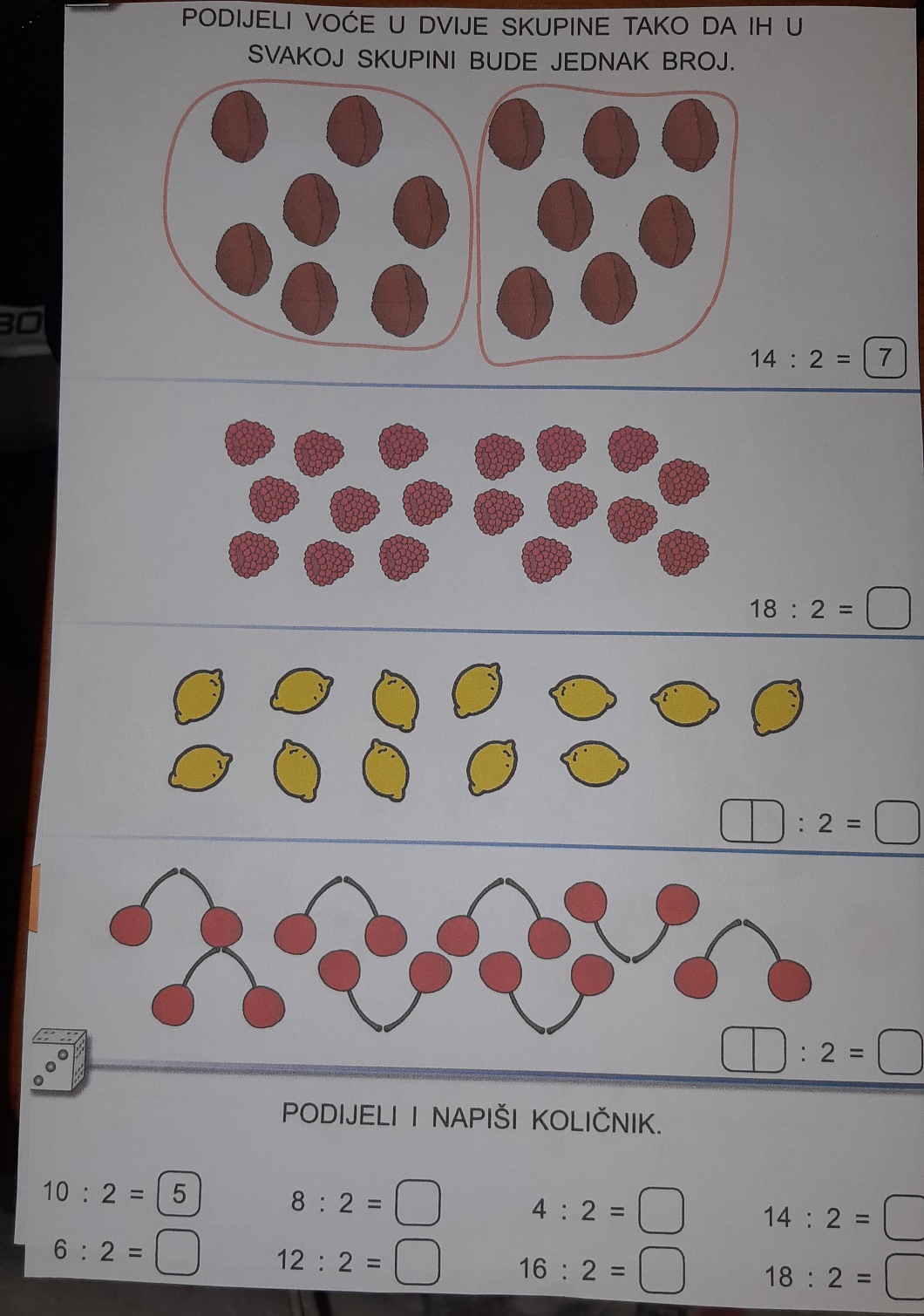 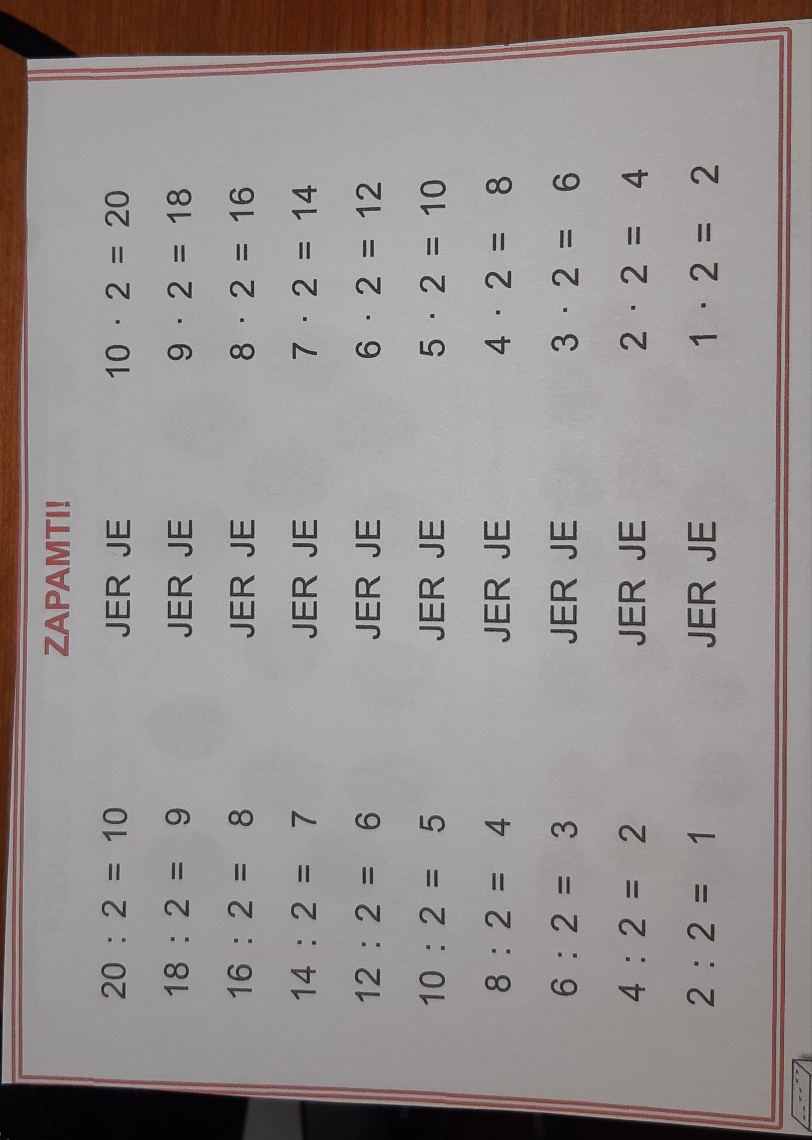 